University of Wisconsin-Green Bay Applied Leadership for Teaching and Learning 
Learning Outcomes and Curriculum Map 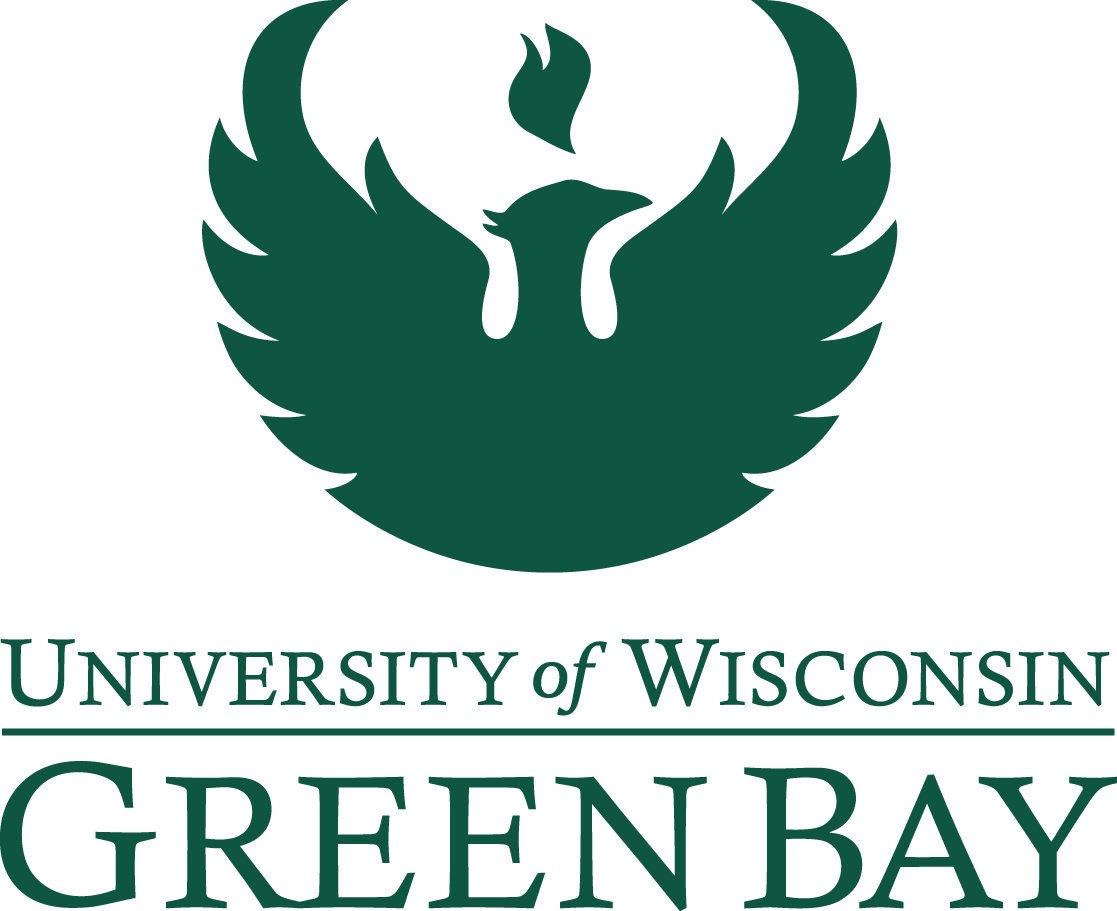 
TemplateSection1Applied Leadership for Teaching and LearningStudent Learning OutcomesApplied Leadership for Teaching and Learning
Student Learning Outcomes

The Master’s Degree in Applied Leadership for Teaching and Learning (MSAL) recognizes the valuable contributions of experienced educators and their ability to engage in professional development within a community of learners. With this understanding as its foundation, the program provides experienced educators and professionals with the opportunity to advance their knowledge and skills and be recognized as leaders within their profession. The core curriculum is based on the National Board of Professional Teaching Standards (NBPTS). The following learning outcomes have been identified for this program.After successful completion of this graduate program, students will demonstrate the following: 
Graduates will demonstrate a commitment to teaching and learning.Graduates will demonstrate competency in managing and monitoring student learning.Graduates will demonstrate a focus on pedagogy and reflective practice.Graduates will demonstrate successful participation in a community of learners.Graduates will demonstrate leadership competency related to organizational change.Graduates will demonstrate knowledgeable about historical and contemporary educational reform efforts. Graduate Program: Applied Leadership for Teaching and LearningApplied Leadership for Teaching and Learning Student Learning Outcomes 
Applied Leadership for Teaching and Learning
Student Learning Outcomes 
The Applied Leadership for Teaching and Learning curriculum map is a table containing the program level student learning outcomes and program courses that introduce and enhance the skills and knowledge students will master upon completion of the program. The six program level student learning outcomes are columns (left to right), while the program courses are rows (top to bottom). 

Courses addressing the program level student learning outcomes are identified with (B)-Beginner, (D)-Developing, and (P)-Proficient symbols. (B)-Beginner stands for curriculum that introduces a new program level student learning outcome, (D)-Developing represents areas where a specific outcome is revisited for improved complexity, while (P)-Proficient is for curriculum that leads to mastery of the learning outcome as defined by the program assessment matrix score or rubric. Applied Leadership for Teaching and Learning
Curriculum MapApplied Leadership for Teaching and Learning
Curriculum MapApplied Leadership for Teaching and Learning
Curriculum MapApplied Leadership for Teaching and Learning
Curriculum MapApplied Leadership for Teaching and Learning
Curriculum MapApplied Leadership for Teaching and Learning
Curriculum MapApplied Leadership for Teaching and Learning
Curriculum MapMSAL Core CoursesProgram Level Student Learning OutcomesProgram Level Student Learning OutcomesProgram Level Student Learning OutcomesProgram Level Student Learning OutcomesMSAL Core CoursesPLO 1PLO 2PLO 3PLO 4PLO 5PLO 6.EDUC 701 Reflective InquiryBDDDDPEDUC 702 Educational ResearchDPBPPPEDUC 703 Contemporary IssuesPBPPPPEDUC 704 Applied Leadership. DDDDPPEDUC 799 Project/ThesisPPPPPPEDUC 798 Areas of EmphasisPPPPDDLegend: Course supports the outcome at the (B)-Beginner, (D)-Developing, or (P)-Proficient level.Legend: Course supports the outcome at the (B)-Beginner, (D)-Developing, or (P)-Proficient level.Legend: Course supports the outcome at the (B)-Beginner, (D)-Developing, or (P)-Proficient level.Legend: Course supports the outcome at the (B)-Beginner, (D)-Developing, or (P)-Proficient level.Legend: Course supports the outcome at the (B)-Beginner, (D)-Developing, or (P)-Proficient level.Legend: Course supports the outcome at the (B)-Beginner, (D)-Developing, or (P)-Proficient level.Legend: Course supports the outcome at the (B)-Beginner, (D)-Developing, or (P)-Proficient level.Applied Leadership for Teaching and Learning
Curriculum MapApplied Leadership for Teaching and Learning
Curriculum MapApplied Leadership for Teaching and Learning
Curriculum MapApplied Leadership for Teaching and Learning
Curriculum MapApplied Leadership for Teaching and Learning
Curriculum MapApplied Leadership for Teaching and Learning
Curriculum MapApplied Leadership for Teaching and Learning
Curriculum MapProgram Level StudentLearning OutcomesPLO1Commitment to Teaching and LearningPLO2Managing Student Learning.PLO3Pedagogy and Reflective PracticePLO4Community of Learners.PLO5ManageChange PLO6HistoricalIssues.EDUC 701 Reflective InquiryBDDDDPEDUC 702 Educational ResearchDPBPPPEDUC 703Contemporary IssuesPDBBPPEDUC 704 Educational ChangePBPPPPEDUC 799 Project/ThesisPPPPPPEDUC 798 Areas of EmphasisPPPPDD